Publicado en Madrid el 21/12/2022 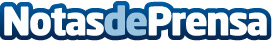 La Fatiga Crónica, un síndrome sin causa conocida que afecta a más de 230.000 españolesEl síndrome de fatiga crónica (SFC) se caracteriza por la presencia de fatiga física y mental debilitante, que persiste más de seis meses, con carácter oscilante y sin causa aparente específica. Interfiere con las actividades habituales hasta tal punto que no disminuye con el reposo y afecta considerablemente a la calidad de vida del paciente, según informan desde Clínicas Doctor LifeDatos de contacto:Laura EstebanOficina de Prensa Clínicas Doctor Life649069684Nota de prensa publicada en: https://www.notasdeprensa.es/la-fatiga-cronica-un-sindrome-sin-causa Categorias: Medicina Industria Farmacéutica Sociedad Medicina alternativa Psicología http://www.notasdeprensa.es